Istituto Statale Comprensivo di Porretta Terme Scuola Infanzia, Primaria e Secondaria I° grado via Marconi,  61  Porretta Terme ALTO RENO TERME 40046 (BO)tel. 0534/22448 – fax 0534/24414 - e-mail:BOIC832006@istruzione.itcomunicato n.  10                                                                     Porretta Terme 20 settembre 2016                                                                                                   ai docenti dell’Istitutooggetto: commissioni e referenze  a.s. 2016/2017Si chiede cortesemente ai referenti di plesso di inviare, entro lunedì 26 settembre2016 a vicario@icporretta.gov.it,  i nominativi dei docenti  interessati a partecipare alle varie commissioni /referenze deliberate nel Collegio unitario del 1^settembre.SCUOLA :..................................................................                                    La Dirigente Scolastica                                     Dot.ssa Emanuela Cioni                                        Firma autografa sostituita a mezzo stampa                                                                ai sensi e per gli effetti dell’art.3, comma 2, D.Lgs.n.39/1993COMMISSIONI - REFERENZE DOCENTIcontinuitàstranierigite3-5Settimana  alternativa/benesserereferente progetto 3-5referente laboratorio di informaticareferente indirizzo musicale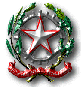 